Read, Watch and Listen to Complete Books and Magazines	Coronavirus: a book for children				5-9 yearshttps://nosycrow.com/blog/released-today-free-information-book-explaining-coronavirus-children-illustrated-gruffalo-illustrator-axel-scheffler/ (read on Nosy Crow’s web pages)https://nosycrowcoronavirus.s3-eu-west-1.amazonaws.com/Coronavirus-ABookForChildren.pdf  download and print the pdf version.A child-friendly book explain the Coronavirus in simple terms. Expert input from Professor Graham Medley of the London School of Hygiene & Tropical Medicine acted as a consultant, and the company also had advice from two head teachers and a child psychologist. Illustrations by Axel Sheffler, illustrator of The Gruffalo.Herts Libraries  (Children & Adults)		EYFS/KS1/KS2https://www.hertfordshire.gov.uk/services/libraries-and-archives/libraries-and-archives.aspxRead ebooks and listen to audio books without having to go to the library.  Parents can also read ebooks and digital newspaper and magazines. All you need is your library card and your pin number.free ebooks and audio books on Borrowbox.free newspapers and magazines for adults.free reference resources (Junior Encyclopedia Britannica)NOTE: Not a member of Herts Libraries? You can sign up today using this link: https://www.hertfordshire.gov.uk/services/libraries-and-archives/library-membership/library-membership.aspx   Access above online services immediately using the temporary member number provided on sign up, until we are able to issue you with a permanent library card once libraries re-open.Oxford Owl    		                      		  KS1/KS2                                       Read books. Free Oxford Owl eBooks.  Also, advice and support for parents, educational activities and games.https://www.oxfordowl.co.uk/Educational resources, teaching notes and free eBooks to support children's learning at home and at school.Oxford Owl for School is home to online teaching, learning and assessment resources, expert support and subscriptions for Primary Schools. Thousands of free quality resources and tools.https://www.oxfordowl.co.uk/for-home/find-a-book/library-page/    Free Oxford Owl eBooks. For school - Subscriptions and leadership support, Free teaching resources and eBooks, Free Professional Development videos. For home – Advice and support for parents, Educational activities and games, Free eBook library for 3- to 11-year-olds. Audible                  				 	EYFS/KS1/KS2          https://stories.audible.com/start-listenListen to books. A large selection of books and stories have been made free during school closures. Access the site from computers, tablets and smartphones and enjoy selections in six languages – English, Spanish, French, Italian, German and Japanese. No need to log in and no need to be an Audible member. Includes Winnie the Pooh, Alice’s Adventures in Wonderland, Aladdin, Jane Eyre and The Call of the Wild.  Now available: Harry Potter and the Philosopher’s Stone.  BBC    CCbeebies Bedtime Stories			EYFS/KS1                        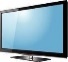 https://www.bbc.co.uk/iplayer/episodes/b00jdlm2/cbeebies-bedtime-stories  BBC    CBBC – shows from books    		     KS2                        https://www.bbc.co.uk/tv/cbbcWatch books turned into TV series, including The Worst Witch, Tracy Beaker, Deadly 60, Hetty Feather, Hank Zipzer, The Demon Headmaster.Epic                                                                            https://www.getepic.com/Read a book. Full of free ebooks for all levels on a range of topics. Digital library for children 12 and under. Instantly access 35,000 of the best books, learning videos, quizzes and more. American based. Full of free ebooks for all levels on a range of topics. Digital library for children 12 and under. Make your own quizzes to go with the books. Children can use a class login to go on and read books you’ve assigned to them or they can search for their own. American based but still popular.Note: Epic will only work in the school hours of 9-3. First News (Children’s Weekly Newspaper)	KS2https://subscribe.firstnews.co.uk/free-downloadable-issue/Read a newspaper. Digitally free for limited time during current closures. Current issues of First News newspaper (PDF edition), Activity Sheets, Teaching Resources and an extended 6-week trial of the iHub.Newspaper and activity sheets: We’ll email you the latest available PDF edition of First News, which you can share with your colleagues and students. Alongside this, you will also receive a full pack of the week’s Activity Sheets, including comprehensions, vocabulary puzzles, debates and quizzes in three differentiated levels for Lower KS2, Upper KS2 and KS3.iHub interactive platform: Our online news and literacy tool, the iHub, delivers pre-prepared reading activities for Key Stages 2 and 3, giving students access to engaging work that they can complete at home every week. With the support of the iHub, teachers can rest assured that students will receive new work each week, automatically tailored at the level suited to themhttps://www.teachwire.net/teaching-resources/newspaper-templateA free front pages newspaper template from Teachwire magazine.Storyshed – Children’s Storytelling Podcast                     http://www.buzzsprout.com/170026Listen to stories. Children's storytelling podcast for kids of all ages. A new and original story each episode. A family friendly podcast which can be used for school assemblies, car journeys, bedtime, anytime.Authors, Illustrators & PoetsAuthorfy  							EYFS/KS1/KS2https://authorfy.com/Author videos, online masterclasses, chapter readings, writing challenges, book extracts and cross-curricular schemes of work to use in the classroom or home. Sign up for a free account. Check their Authorfy Classroom and Authorfy Creative sections of the website.https://authorfy.com/10minutechallenges/10 Minute Challenge: creativity and fun every day with the 10 Minutes Challenges. Set by bestselling authors and illustrators. Updated every day. Including Cressida Cowell, Abi Elphinstone, MG Leonard, David Baddiel and more authors and illustrators.https://authorfy.com/creative/Downloadable activity packs, including The Wizards of Once, Nevermoor, Mr Penguin, Giraffes Can’t Dance, Claude, the King Who banned the Dark, A Pinch of Magic, Fing and many more.Booktrust  - Fun at Home with Authors and Illustrators 		EYFS/KS1/KS2https://www.booktrust.org.uk/books-and-reading/have-some-fun/fun-at-home-with-authors-and-illustrators/*THE* Place to go for updated activities. Lots of fun booky activities – watch and listen to a book/story, watch and join in with illustrators, get writing and drawing tips and so much more.https://www.booktrust.org.uk/books-and-reading/have-some-fun/fun-at-home-with-authors-and-illustrators/THE source for keeping up to date with lots of fun booky activities – watch and listen to a book/story, watch and join in with illustrators, get writing and drawing tips and so much more. https://www.booktrust.org.uk/hometimeLooking for something fun as a family? Enjoy storytime with our free online books and videos, play games, win prizes, test your knowledge in our book-themed quizzes, or even learn how to draw some of your favourite characters.https://www.booktrust.org.uk/books-and-reading/Use Bookfinder to look for books that suit your tastes and interests, browse archive of interviews with authors and illustrators, watch online storybooks, or just see latest releases. Also reading tips and book recommendations for children of all ages, from babies to teenagers. https://www.booktrust.org.uk/books-and-reading/have-some-fun/storybooks-and-gamesHere you can find lots of lovely interactive books to read online or watch with signing. Also, free, fun kids' games to enjoy online. Whether you want some number games, puzzle games, colouring or the Shape Game, you'll find lots of interactive activities to try.Andy Seed 							KS1/KS2                               https://www.andyseed.com/poems/Links to fun activities and teacher’s resources from Andy’s non-fiction books and poems. Andy Shepherd    						UKS1/KS2https://www.andyshepherdwriter.co.uk/The Boy Who Drew Dragons series. Fun freebies and activity pack, posters, discussion.Andy Stanton						KS2http://www.mrgum.co.uk/author/Click above for Andy's wacky website.https://www.youtube.com/watch?v=pU5FBOX1m-0Andy reads Mr Gum and the Biscuit Billionaire on YouTube. https://play.acast.com/s/nincompoopsA podcast with Andy and Carrie Quinlan answering children’s questions in the most inaccurate ways they can think of. 18 funny episodes to listen to.Axel Scheffler						EYFS/KS1https://axelscheffler.com/The Gruffalo illustrator Axel’s website contains biography, the books, illustrations, The Gruffalo, colouring, what he’s up to. Cressida Cowell 						 (UKS1)/KS2https://www.youtube.com/channel/UCe01xn13M8q2dsIw0mvW9lgCressida reads a chapter a day from How to Train Your Dragon on YouTube.https://www.cressidacowell.co.ukCressida's website here https://www.hachetteschools.co.uk/hachette-schools-resources/hachetteschools-resources-key-stage-2/2019/09/06/the-wizards-of-once-teaching-resources/Wizards of Once series teacher's resources but useful also for children.https://www.hachetteschools.co.uk/hachette-schools-posts/hachetteschools-free-writing-friday/2018/04/24/cressida-cowells-free-writing-friday/Free Writing Friday: Cressida invites you to take part in Free Writing Friday. Cressida’s aim with Free Writing Friday is to inspire children, once a week, to write whatever they feel like in a designated book and explore creativity. Here you will find all the resources to support Free Writing Friday including writing tips from Cressida, a letter, FAQs and more! David Walliams 						KS1/KS2https://www.worldofdavidwalliams.com/   David’s website.     https://www.worldofdavidwalliams.com/elevenses/   Free daily audio stories
Emily Gravett           					EYFS/KS1                                https://www.emilygravett.com/    Emily’s website.https://www.instagram.com/emily_gravett/Tuesdays and Thursdays at 11am – join Emily on Instagram. On Tuesdays, she’ll be reading one of her books and on Thursdays she’ll be hosting a drawalong of a character from that book.Emma Carroll						KS2https://emmacarrollauthor.wordpress.com/Author of Letters from the Lighthouse, Frost Hollow Hall and others. Biography, books, blog, activities and teacher’s notes on her website.J.K. Rowling			  				KS2+https://harrypotter.bloomsbury.com/uk/   About J.K. Rowling, discussion guides, the books, fun stuff.https://www.wizardingworld.com/Introducing Harry Potter at Home hub. Craft videos, fun articles, quizzes, puzzles, listen to Harry Potter and the Philosopher’s Stone for free, discover your Hogwarts house and more.James Mayhew						EYFS/KS1/(KS2)https://www.jamesmayhew.co.uk/	James's website.https://www.facebook.com/jamesjmayhew/3pm every weekday – James Mayhew will be telling stories both recorded and live. Broadcast first on Facebook,https://www.youtube.com/channel/UCqq_Iz_q3pFTkkju-PpVOFA#Storytime4Hometime https://twitter.com/mrjamesmayhew   @mrjamesmayhewThese will be on YouTube then shared to Facebook and Twitter straight afterwards.Joseph Coelho                 					Mostly KS2                  https://www.thepoetryofjosephcoelho.com/Joseph reads out some of his poems and stories and gives writing tips and advice. Watch interviews with him and download resources from his website. Click on his name above.https://twitter.com/JosephACoelho/Lots of ideas, activities and resources also on Twitter.Julia Donaldson						EYFS/KS1/KS2http://www.juliadonaldson.co.uk/Julia’s website contains masses of information, including biography, picture books, early fiction, fiction, poems, songs, plays, Songbirds Phonics, educational books, big books, audio, musicals. Phew! Julia will launch her first weekly broadcast on 1st April at 4pm. The star illustrator on today’s https://www.facebook.com/pages/Julia-Donaldson/104121759623073The author will perform stories, songs and poems, broadcast on Facebook from her home in Steyning. Each episode – airing 4pm each Thursday on Facebook – she’ll be joined by guests including illustrators Axel Scheffler, Rebecca Cobb, Lydia Monks, David Roberts and Nick Sharratt.Michael Rosen    						EYFS/KS1/KS2https://www.michaelrosen.co.uk/Excellent website. Large number of video masterclasses on how to write, with Francesca Simon (Horrid Henry). Videos of Michael reading his poems and stories.  Biography.https://www.michaelrosen.co.uk/radio-tv/  Links to his TV and radio appearances.https://www.youtube.com/MichaelRosenOfficial Michael’s official Youtube channel, with him reading and acting out his poems and stories. Free to subscribe and excellent!Michelle Robinson    					EYFS/KS1http://www.michellerobinson.co.uk/Ten Fat Sausages; How to Wash a Woolly Mammoth, The Day the Banana Went Bad; There’s a Lion in my Cornflakes; School for Little Monsters; Goodnight series; Odd Socks, etc.  Printables, audio games and more.https://www.youtube.com/channel/UCY2sPq_kV6CUSbCFIjRFpQg  Youtube  (Michelle Robinson Children’s Author)  Michelle Robinson’s Read, Write & Play series helps you get even more fun out of her best-selling books. The videos are designed for families and schools and are safe to Oliver Jeffers           				  EYFS/KS1                                   https://www.oliverjeffers.com/Oliver’s books and illustrations can be found on his website.Via Instagram (@oliverjeffers) every day at 6pm GMT (after 30th March a possible different time so check) and then archived on his website afterwards. He will be reading one of his books every weekday, and talking about some of the things that went into making it.https://www.youtube.com/results?search_query=oliver+jeffersYoutube videos of some of Oliver’s books and trailers.Paul Cookson  						KS2                                             http://paulcooksonpoet.co.uk/Check Paul's website for his biography, the books, poems, audio, video, free resources for children, teachers and parents.Paulcooksonpoet (Youtube) and @paulcooksonpoet (twitter)From Monday 23rd March, Paul will be posting poems every day on his Youtube channelPhilip Ardagh    						KS2                                           https://www.youtube.com/channel/UCJLuhQbh9earTHkHFyDz4EA	Philip Ardagh’s Books & Things on his Youtube channel. Lots of quirky videos and readalongs.Piers’ activities for children to do during school closures. Quentin Blake						EYFS/KS1/KS2https://www.quentinblake.com/about-drawingWatch videos of Quentin drawing, tips on drawing, fun stuff, biography and more on his website.R.J. Palacio							UKS1/KS2https://twitter.com/RJPalacioStarting 25.03.20, the author is reading live from her bestselling book Wonder, every weekday at 4pm GMT and then from Monday 30th March at 5pm GMT on Twitter  (twitter.com/rjpalacio)https://wonderthebook.com/about   Her website about the books, film, teacher guides.Comics, Graphic Novels and Drawing Aquila Mega-Maghttps://view.joomag.com/aquila-childrens-magazine-magnificentmegamag-92pages/0684174001584550709?shortAquila is a monthly magazine for children aged 8-12, with articles, activities and puzzles covering science, history and general knowledge, plus themed topics. The above is a free specially produced 92 page mega issue. The Beanohttps://www.beano.com/How to draw, quizzes, games, jokes, videos, boredom busters during school closures and much more.The Etherington Brothershttp://theetheringtonbrothers.blogspot.com/Join Robin and Lorenzo Etherington, British comic, book and film creators who work together as The Etherington Brothers. They created Von Doogan puzzle adventures for The Phoenix. Their clients include Disney, DreamWorks, Aardman, and the BBC. They have also worked on Star Wars, Transformers, Kung Fu Panda and How to Train Your Dragonhttp://comicsboutique.blogspot.com/Read some chapters from their comics and bookshttp://theetheringtonbrothers.blogspot.com/p/every-how-to-think-when-you-draw.html300 free How to Think When You Draw tutorials  https://twitter.com/EtheringtonBrosFree 50-page course on How to Make Comics, drawing lessons, puzzles, brain-teasers, lesson plans and much more (Twitter).Jarrett Lerner                                                                        https://jarrettlerner.com/activities/Finish the comic, blank comic book pages, drawing/writing prompts, make your own character, name the gadget and decide what it’s buttons do, etc – loads of fun drawing, writing and imaginative activities.Mo Willems                                                                           http://www.mowillems.com/Mo's website. Peek into the mind of an author (Don’t Let the Pigeon Drive the Bus! etc. Website includes fun and games, info about Mo, interviews, videos.https://www.kennedy-center.org/education/mo-willems/Mo Willems invites YOU into his studio every day for his LUNCH DOODLE. Learners worldwide can draw, doodle and explore new ways of writing by visiting Mo’s studio virtually once a day for the next few weeks. Grab some paper and pencils, pens, or crayons and join Mo to explore ways of writing and making together. New episodes will be posted each weekday at 5pm GMT/1 p.m. ET and then remain online to be streamed afterwards.  Check back each weekday for new LUNCH DOODLES!Rob Biddulph                                                                        http://www.robbiddulph.com/homehttp://www.robbiddulph.com//draw-with-robRob will be posting a brand new Draw with Rob video every Tuesday and Thursday at 10am GMT. They will be permanently available as a free resourcePodcastsIn the Reading Cornerhttps://justimagine.co.uk/podcasts/		Useful for teachers, parents and older children  to listen to.  Mix of younger and older books.Excellent free podcasts from the team at Just Imagine, including interviews with authors and illustrators. Available to subscribe from iTunes and Pocket Casts.Authors include: David McKee, James Mayhew, Rob Biddulph, Anthony Browne, Benji Davies, Philip Reeve, Elizabeth Laird, Cerrie Burnell, Vashti Hardy, Abi Elphinstone, Jenny McLachlan, Michael Rosen, Ross Welford, Peter Bunzl, Marcus Sedgwick, Kwame Alexander, Piers Torday, James Sellick, Sally Gardner, Zanib Mian, Rebecca Stevens, Frank Cottrell-Boyce, AF Harrold,Geraldine McCaughrean and many, many more.Topics include: Early Years Reading, Non-Fiction, Poetry, Reading and Well-Being, Diversity, Reading for Pleasure, Reading Picture Books, Readability, Classics in the Classroom, Humour, Excellence in Reading, and more.Radio Blogging						KS1/KS2https://radioblogging.net/Free daily shows with interactive links to keep everyone busy and engaged. Brought to you by Pie Corbett, Deputy Mitchell, Ian Rockey and Russell Prue. Just listen and blog, it’s live, fun and interactive with new educational tasks each day for you, whether at home or in school. Also downloadable from various app stores and on Spotify..                                                        Storyshed – Children’s Storytelling Podcast 		EYFS / KS1 / KS2http://www.buzzsprout.com/170026Children's storytelling podcast for kids of all ages. A new and original story each episode. A family friendly podcast which can be used for school assemblies, car journeys, bedtime, anytime!Themed Books and Book ReviewsBlue Peter						https://www.bbc.co.uk/cbbc/shows/blue-peterBlue Peter Book Awards, videos on author writing tips, who to read next, story dice challenge, author chats, story challenge wit Matt Haig, Cressida Cowell and more…Books for Topics  				https://www.booksfortopics.com/The place to go for suggested reading and great booklists! By topic, year group, key stage, favourite non-fiction, printable year group booklists and more.Children's Book Sequelshttps://www.childrensbooksequels.co.uk/Have you ever wondered "What comes next?" when you're reading a really good book? Children's Book Sequels is here to help you discover the right order of any series from Harry Potter to Biggles. There are lots of links to authors' websites full of information, fun and games. Read my blog to discover latest news, additions and updates and find our page on FacebookLove Reading 4 Kidshttps://www.lovereading4kids.co.uk/Read free opening chapter extracts of thousands of books plus videos, activities, recommendations, booklists and more.. The Reading Realm					https://thereadingrealm.co.uk/Free home learning packs: Fairy Tales; Nature and Animals. Author interviews and other free resources including The Owl and the Pussycat and The Velveteen Rabbit. App available to buy on the AppStore.   https://www.facebook.com/ReadingRealmApp/ Daily online lessons and activities on their Facebook page 				Toppsta						https://toppsta.com/Children's book review website with over 11,000 reviews from children, parents, teachers and librarians. Browse books by title, author, illustrator, series, age of children and read first chapter extracts. Great site. Why not send them a review of a book you've read? https://toppsta.com/blog/view/bookish-ideas-if-you're-self-isolating-with-the-kids   Lists of daily events and activities during school closures, updated regularly.Who Next?  A Guide to Children's Authors	https://www.whonextguide.com/Use this excellent resource to help you find books you might enjoy. If you've already enjoyed stories by one author, use this to find others who write in a similar way. The links that have been made between authors are based on genre and theme, styles of writing or similar aspects of characterisation and settings. The most popular titles by each author are listed and the information is arranged in four age groups: 5-7, 8-11, 12-14 and 14+. Who Next ...? also suggests suitable titles for dyslexic and reluctant readers.World Book Day					https://www.worldbookday.com/Excellent site. Not just for World Book Day but all year round!Resources include: book extracts, teaching guides & resource packs for particular books & authors, author & illustrator masterclasses which include videos and teacher’s resources, brief themed booklists, recommended reads, Storycraft: expert story writing tips, Imagination author videos, booktrailers, colouring, cooking, make and do – and lots, lots more.Also on website under Inspiration heading, World of Stories podcasts has a selection of free audiobooks. Available to stream until 29th March 2020.ResourcesBBC Bitesize							KS1/KS2https://www.bbc.co.uk/bitesize/subjects/zv48q6f   	 	KS2 Englishhttps://www.bbc.co.uk/bitesize/subjects/zgkw2hv		KS1 EnglishBBC Cbeebies Alphablocks					EYFS/KS1https://www.bbc.co.uk/cbeebies/shows/alphablocksBBC Jackanory Junior					KS1/KS2https://www.bbc.co.uk/programmes/b007t9wg/clipsStorytelling for younger viewers, using videos and read alouds.CLPE (Centre for Literacy in Primary Education)   	EYFS/KS1/KS2https://clpe.org.uk/corebooks/free-resourcesFree resources: Downloadable 'What We Know Works' booklets share findings from their work and present them in an easily accessible format, the Reading and Writing Scales, teaching sequences and more. Soon to release free Power of Reading Plans and adding to free resources page.https://clpe.org.uk/poetrylineCLPE Poetryline National Poetry Centre. Free poetry teaching resources – poets, poems, teaching sequences, best practice and more.https://clpe.org.uk/powerofpicturesCLPE free primary teaching materials, resources and videos.https://www.youtube.com/watch?v=KNuGGZAc-DACLPE’s Reading Books Aloud. Authors read their stories aloud.https://clpe.org.uk/corebooksFree registration. Once you have registered as a user you can view all the lists and search the entire database.  See books sorted by collection, by age group, by author or by publisher.  Search for an individual book or for a collection.  Build your own wishlist which you can then use to help you plan and purchase your school collectionsDK Findout!     (Non-Fiction)https://www.dkfindout.com/uk/teachers/For teachers: Free teacher’s resources, ebook samples, lesson plans, worksheets.https://www.dkfindout.com/uk/parents/For parents: DKfindout! allows your child to search, learn, and explore information on a safe and secure site. Perfect for help with homework, DK’s clear, reliable, and highly visual content covers all curriculum subjects and more! There are quizzes, videos and animations, and new content being added all the time to engage and fascinate your child. There are also articles for parents explaining the curriculum your child is being taught, ideas about how you can help them, and quick links to other DK products that will support your child’s learning.Safe, secure, and reliable site for your child to use independentlyEncourages eager learners and develops your child’s research skillsArticles checked by experts to help you support your child’s educationICT Games: Literacy						KS1https://www.ictgames.com/mobilePage/literacy.htmlPhonics, spelling, letter formation, reading, writing, common exception words, etc.The National Literacy Trust   				EYFS / KS1 / KS2+https://literacytrust.org.uk/	Part free, part sub  https://literacytrust.org.uk/family-zone/  A comprehensive web portal for parents, to support you during this time. Over the next days, weeks and months we will be updating this as often as we can with new and useful content for parents. Split up by age group below, you will find ideas and guidance for simple activities that will engage your children at home, while also benefiting their reading, writing and language development. You'll be able to access free reading and writing resources, audiobooks, videos, competitions and reading challenges. Every resource is available for free, although to access some you may need to create a free account.https://literacytrust.org.uk/free-resources/?gclid=EAIaIQobChMIvKfVtLSL6AIVibTtCh01fQAgEAAYASABEgLS-_D_BwEEarly years activities - CBeebies magazine resourceWe teamed up with CBeebies magazine to produce an Early Years resource packed with exciting ideas for fun and learning.Free Writing Friday: Cressida Cowell's top writing tips for primary pupilsChildren's author and illustrator Cressida Cowell has created some fantastic resources for primary school pupils, packed full of writing tips and inspiring...A River of Stories - Tales and Poems from Across the CommonwealthExplore intercultural understanding with your class using four beautifully illustrated anthologies of poems and stories from around the world, with comprehensive supporting...Authors inspiring reading classroom postersDownload our posters featuring illustrations and cover art from well-known children's authors, and an inspiring quote encouraging your pupils to pick up a book.Once Upon a Picture					EYFS/KS1/KS2https://www.onceuponapicture.co.uk/?fbclid=IwAR3EuPgj9ChPHbfoUydgEVOqJCmUxoo7SNjWyCIfIg89_t-dxRk2LPQdeioImages and questions can be used to stimulate discussion and develop vocabulary, as a prompt for creative writing, a reading comprehension activity (with a mix of literal, inference, deduction and prediction questions), or as a starting point for a wider curriculum lesson. Some teachers have set an image and questions for homework, while others have organised whole-school writing competitions based on a picture.Use pictures to fire your imagination for creative writing. Use a mix of literal, inference, deduction and prediction.Phonics Play  					 	Phases 1-6https://www.phonicsplay.co.uk/freeIndex.htmSome free, rest sub. Phonics games, teaching ideas, planning, assessment and subject knowledge. Pobble 365   							EYFS / KS1 / KS2+www.pobble365.comFree daily writing and spag challenges.Twinkl								EYFS / KS1 / KS2https://www.twinkl.co.uk/home-learning-hubHome learning part of the website set up for use during school closures. https://www.twinkl.co.uk/offerFree during school closures. Join up or sign if already a member, then use code UKTWINKLHELPS for UK primary resources during closures. Free access to all Twinkl resources for a period of one month in the first instance. Each school will receive guidance with full details of how to access this offer of help as closures are announced, and how to share this with parents. How do teachers and parents sign up for the free month?Setting this up is really easy to do - go to www.twinkl.co.uk/offer and enter the code that you have been sent by Twinkl or by your school.  More information about sharing resources with parents on the website.https://www.twinkl.co.uk/l/1fgkpwWorking with BBC Education, they've created engaging videos for 5 -11 year olds covering curriculum subjects and Twinkl's produced content to support teaching from home. Teach your Monster to Read         				3 levelshttps://www.teachyourmonstertoread.com/Free computer version, app is sub.  Covers everything from letters and sounds to reading full sentences. Designed in collaboration with leading academics. Complements all synthetic phonics programmes used in schools. Computer version is 100% free whilst app is subscription. The game is for children in the first stages of learning to read or for older children who need a bit more practice.  3 different games covering 3 levels of the reading journey.